Instituto Fray Mamerto Esquiú Continuidad pedagógica 65to A-BProfesora: Franquet MartinaPLAN DE CONTINUIDAD PEDAGÓGICA	6UNIDAD 2: FINAL PROJECTMateriales a utilizarLibro All Around 2Módulo de fotocopiasCarpeta de inglésPower Point Presentation Actividades para prepararnos … (NO ES OBLIGATORIO ENTREGARLAS PARA SU CORRECCIÓN)ACTIVIDAD 1: Completamos la actividad 3 de la página 81 del libro All Around 2. Leemos la información sobre cada persona (job, activity, place) y luego escribimos oraciones con esa información. Realizamos el primero juntos: 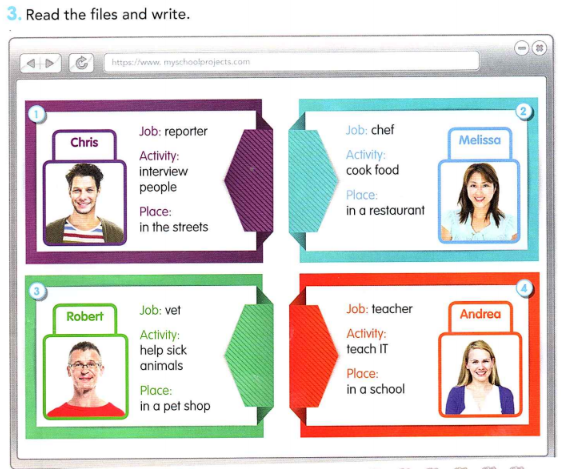 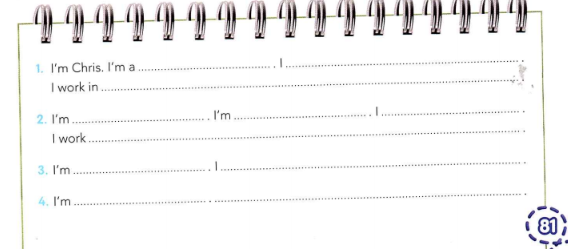 ACTIVIDAD 2:  Trabajamos con la actividad 1 de la página 24 del libro All Around 2. En la misma, observamos el mapa y completamos los textos con un lugar de la ciudad. 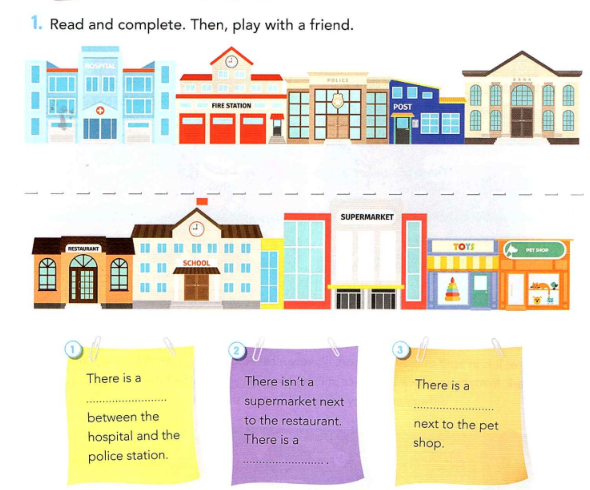 
ACTIVIDAD 3: A continuación, realizamos la actividad 2 de la misma página. En este caso, debemos volver a mirar el mapa de la actividad anterior y elegir la respuesta correcta.  Realizamos el primero juntos: 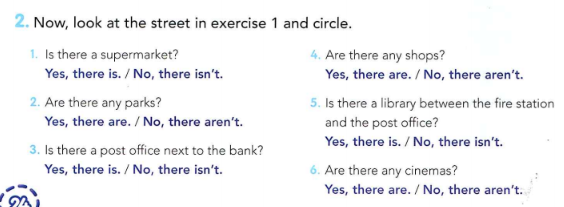 ACTIVIDAD 4: Trabajamos con la actividad 5 de la página 8 del módulo de actividades.  Leemos atentamente la descripción de la ciudad para luego escribir los lugares en el mapa.  ACTIVIDAD 5: Realizamos la actividad 3 de la página 25 del libro. En la misma, leemos lo que dice cada persona sobre sus trabajos y completamos con las palabras que faltan. 
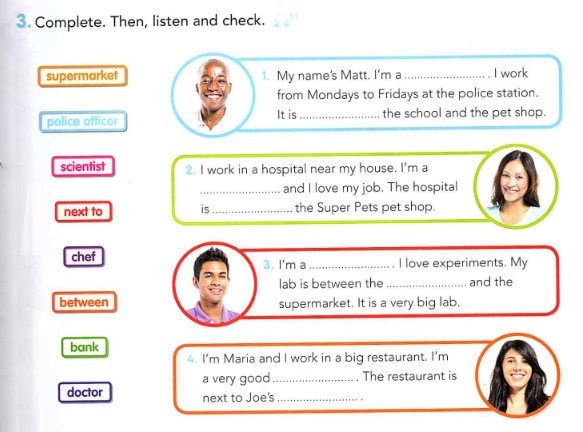 FINAL PROJECT! (SE ENTREGA A LA DOCENTE PARA SU CORRECCIÓN)
DESCRIPCIÓN DEL PROYECTO Entrevistamos a un miembro de la familia y con la información obtenida escribimos un párrafo sobre su perfil personal. En el perfil, incluimos:
el nombre de la personala edadla nacionalidadla profesiónlas tareas implicadas en el trabajoel lugar donde trabajadónde queda el lugar de trabajoqué días de la semana trabajaPara obtener esta información, vamos a realizarle a nuestro familiar una serie de preguntas. En un borrador tomamos nota de las respuestas.  Finalmente, utilizamos la información obtenida para escribir el perfil personal de la persona entrevistada. Lo escribiremos en primera persona. 
Veamos un modelo del párrafo que debemos producir para que nos sirva de guía a la hora de escribir los nuestros. Además, les envío el Power Point utilizado en el encuentro virtual ZOOM. Allí tienen otro modelo de párrafo.  1. Is there a supermarket? ¿Hay un supermercado?Yes, there is. /No, there isn’t. NAMEWhat’s your name? ¿Cómo te llamas?AGEHow old are you? ¿Cuántos años tenés?NATIONALITYWhere are you from? ¿De dónde sos?PROFESSIONWhat’s your profession/job? ¿Cuál es tu profesión/puesto de trabajo?PROFESSIONAL RESPONSIBILITIESWhat do you do? ¿Qué haces en tu trabajo?WORKPLACEWhere do you work? ¿En qué lugar trabajás?LOCATIONWhere is your workplace? ¿Dónde queda?WORK DAYSWhen do you work? ¿Qué días trabajas? LIKE/DISLIKEDo you like your job? ¿Te gusta tu trabajo?My name is Amelia Anderson. I’m 22 years old. I’m from Sydney, Australia. I’m a photographer. I take spontaneous photographs of people. I work in the street but I sell my photos in a street stand. The street stand is in front of a pharmacy. I work from Wednesday to Sunday. I love my job!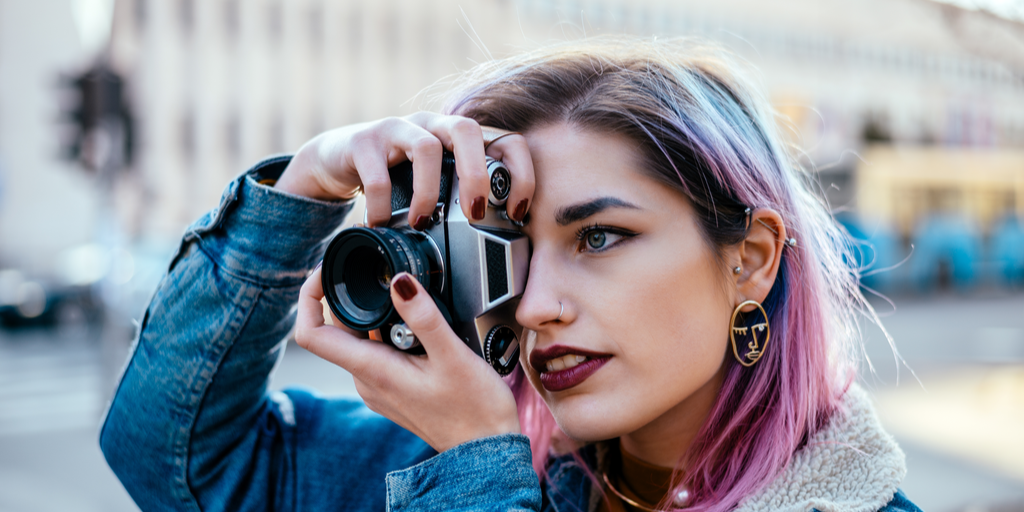 